2022 City Safety Program
Application for Funding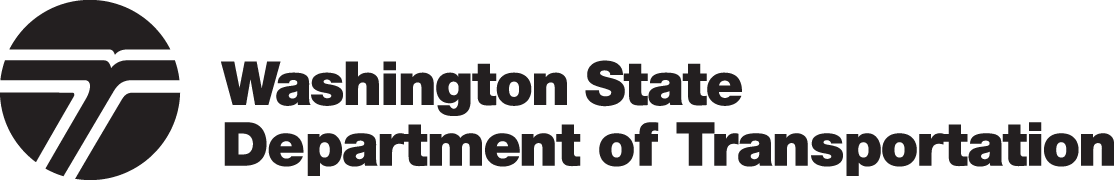 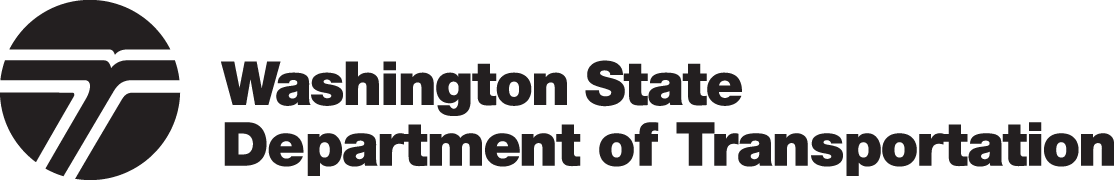 Local Programs DivisionPart 1: Agency InformationList the contact information for questions about the project(s) in this application:Agency name:Contact name:Title:Phone:Email:List the city’s regional or metropolitan planning organization name:WSDOT Region where the city is located: See http://www.wsdot.wa.gov/LocalPrograms/regional.htm for more information.  Northwest        Olympic         Southwest         North Central         South Central         EasternDescribe the agency’s progress toward meeting the following Americans with Disabilities Act (ADA)/Section 504 of the Rehabilitation Act requirements for the public right-of-way (e.g. Not started, % complete, complete)*:ADA/Section 504 Coordinator: (Name/ Contact Info)Complaint/Grievance Procedures: ________________Self-evaluation for the public right-of-way: ________________Transition Plan or Compliance Planning Document (for the public right-of-way): ________________Accessible pedestrian signal and pushbutton policy if a Transition Plan or Compliance Planning Document has not been completed and the jurisdiction uses or gets requests for accessible pedestrian signals and pushbuttons:_______________*This information will not be used to evaluate proposed projects. See Local Agency Guidelines Manual Chapter 29 for more information.Part 2: Project InformationNotes:Provide all of the following information for every project within the priority list described below. Use the formats shown below.The information below must be determined assuming the project will be constructed by design-bid-build or design-build and not by the agency’s forces.Include vicinity map(s) showing the location of all improvements/countermeasures.For infrastructure improvements/countermeasures, include a conceptual plan and cross section showing the existing and final configurations.The information below must match what is in the city’s local road safety plan. Include the local road safety plan with this application.Include a detailed cost estimate for each phase (preliminary engineering, right of way, and construction).Project Title: Provide a title for every project within the priority list described below.  Districts the project falls within: See http://app.leg.wa.gov/districtfinder/ for more information on the following.State legislative district #(s):Congressional district #(s):Description of Work: List each improvement/countermeasure separately for every project within the priority list found in the local road safety plan. Note if the project is a Spot Location or Systemic project. List projects in order from highest to lowest priority.Example Project Descriptions:Project 1 (Systemic): improvement/countermeasure: Example—Convert permitted phasing to flashing yellow arrowLocation 1: Example—Lee Ave. & Main St.Direction 1: Example—NorthboundDirection 2: Example—SouthboundLocation 2: Example—Reyes Blvd. & Fern St.Direction 1: Example—EastboundDirection 2: Example-- WestboundProject 2 (Spot): improvement/countermeasure: Example— Compact RoundaboutLocation 1: Example— 2nd Ave. & Main St.Direction 1: Example—NorthboundDirection 2: Example—SouthboundDirection 3: Example—EastboundDirection 4: Example-- WestboundInclude the following information for each project:Project Schedule (Estimated milestones): Copy this table for each project.Project Cost, Match Amount, and Requested Funding1: Copy this table for each project.Round all numbers to the nearest $1000.This program requires a 10% match for both the PE and RW phases. Show a 10% match for each phase. Only show a 10% match for the CN phase if the city does not expect to get construction authorization from FHWA through WSDOT by 
April 30, 2025. If the city plans to meet this date, show $0 in the table for the match. Federal funds cannot be used for the match.Provide all of the following information for every project within the priority list found in the local road safety plan.Limits of work: Beginning:					Ending:Project in adopted plan?: If this project is in an adopted plan (transportation plan, ADA transition plan, etc.), list the plan name and date adopted:Has this project had community/stakeholder engagement?  Yes  NoCoordination with other jurisdictions: If any roadways in this application are owned or managed by another jurisdiction, such as a county, Indian tribe, federal agency, or WSDOT, list the roadways here:Include a letter or email from each of the other jurisdictions that indicates concurrence with this application. Projects on state routes shall be coordinated through the appropriate WSDOT regional office identified above. Contact the Region Local Programs Engineer at http://www.wsdot.wa.gov/LocalPrograms/regional.htm to start this process.Current Project Information: Is this a current project?  No.   Yes. If yes, answer the following questions.Existing Project Number (if assigned – otherwise state “Not yet assigned”):Explain the project status and why your jurisdiction is applying for additional funds:Explain if the project description, schedule, or budget has changed and if so, how and why:Does the project have current federal funding?  No.  Yes. Identify the funding program (Highway Safety Improvement Program, Surface Transportation Block Grant Program, etc.). Federal funds cannot be used for the match.Crash data for Spot Location projects: List the fatal and serious injury crashes this project has the potential to address.  The spot location project must address one or more fatal and/or serious crashes from 2016-2020. Application submittal checklist:   Completed application form (One application per agency which includes all projects being considered for        funding in priority order as reflected in the agency local road safety plan)   Local Road Safety Plan/ Systemic Safety Plan   Cost estimates for each project being considered for funding   Vicinity map showing the location(s) of each project   Project conceptual plans   Project cross sections   Cross jurisdictional letter of concurrence (as applicable)Submit completed application and required documents to HLPGrants@wsdot.wa.gov.Project added to the Statewide Transportation Improvement Program (STIP)Mo./Yr.Project agreement signed with WSDOT Local ProgramsMo./Yr.Begin PE (PE phase authorized by FHWA through WSDOT Local Programs)Mo./Yr.Community/stakeholder engagement completeMo./Yr.Environmental documents (required for every project) approved by WSDOT Local ProgramsMo./Yr.Begin right-of-way (RW phase authorized by FHWA through WSDOT Local Programs)Mo./Yr.Right-of-way completed (certification by FHWA through WSDOT Local Programs)Mo./Yr.Contract advertisedMo./Yr.Contract awardedMo./Yr.Construction completeMo./Yr.PhaseCost of entire phaseMatch amount2Amount requested from this programPreliminary Engineering (PE)$$$Right-of-Way (RW)$$$Construction (includes construction administration) (CN)$$$Total$$$Source(s) of matching funds2:Source(s) of matching funds2:Source(s) of matching funds2:Source(s) of matching funds2:LocationCrash Report NumberYear1.2.Etc.